              Муниципальное  казенное общеобразовательное учреждение«Ленинаульская средняя общеобразовательная школа № 2 имени героя  РД Юрия                                                                      Салимханова»             Открытый урок по русскому языку в 5 классе.                            Тема: « Приставка»Тема: ПриставкаЦели:Познакомить с приставкой как значимой частью слова, стоящей перед корнем и служащей для образования новых отработать навык выделения приставок в словах.Развивать словарный запас, орфографическую зоркость, речь, внимание, мышление; вырабатывать навыки грамотного и красивого письма;Воспитывать интерес к русскому языку, ответственное отношение к учебе, охранять и любить птиц, природу.                                                     Эпиграф к уроку:           «Приставки придают русской речи столько богатейших оттенков. Чудесная выразительная речь в значительной мере зависит от них. В разнообразии приставок таится разнообразие смысла».               К. И. Чуковский                                                             Ход урока.1.Орг. момент.Здравствуйте, ребята! Я рада вас видеть. Подготовьтесь к уроку.2.Проверка домашнего задания.ПовторениеА) Образовать от данных слов с помощью суффиксов новые слова, обозначающие:Профессию людей -1ряд                     Уменьшительно-ласкательные -2 рядГитара -                                                                             мышь –Барабан -                                                                          крыло –Писать -                                                                             ключ –Лес -                                                                                   вода –Труба -                                                                               стул –Выделить в данных словах суффиксы.Б) Устный опрос- Что такое морфемика ?- Какие морфемы вы знаете?- Какая морфема не образует новых слов, а только изменяет форму слова?- Что такое корень?- Как называются слова, имеющие один и тот же корень?- Может ли суффикс стоять после корня? Приведите примеры.- Являются ли однокоренными слова «школа» и «в школе»? Почему?( нет, это формы одного слова). 3. Определение темы и целей урока.     -Ребята,  всё на свете из чего- нибудь состоит: облака из множества водяных капелек, лес из деревьев, речь состоит из предложений, а предложения -  из слов. А слова сделаны из своего строительного материала. И каждый из кирпичиков вносит в слово свою часть смысла -  « смыслиночку».- Как называются эти «кирпичики» (из которых состоит слово)?                                          Морфемы.    -Сегодня на уроке мы познакомимся с новой  морфемой, название   которой вам уже известно.-Но прежде ответьте на несколько вопросов.- Какое время года изображено на иллюстрации? -За что вы любите зиму? - Это самое прекрасное время года, когда можно кататься с горок, бороздить снег на лыжах, рисовать картины на льду коньками, крутить виражи на снегоходах. -А какая бывает зима? Поговорим о приметах зимы. Какая погода зимой?   Что бывает зимой? (Холод, мороз, ветер, вьюга, снег, метель.) Подберите, опираясь на иллюстрацию, к существительному зима подходящие прилагательные. Зима, какая? (Холодная, морозная, сказочная, суровая, снежная, вьюжная, студеная, белая и т.д)
-Ребята, подул сильный ветер, посмотрите что произошло! Я приготовила для вас слова, но они разлетелись на части, помогите мне их восстановить.Снег,Снежинкаснежный,подснежник,снегоход.-Что можете сказать об этих словах? (однокоренные).-Что они обозначают? ( предмет, признак предмета)- Из каких частей ( морфем) состоят эти слова?- Какие части слов знаете? Выделите эти части в словах . Только те морфемы, которые мы изучили в этом году.-С какой проблемой столкнулись? (не все части слова можем обозначить)-В каком слове выделены не все части?-Почему? (не знаем этой части)-Назовите её? Где она находится? (перед корнем)-Кто-нибудь знает, как называется эта часть? (приставка)Открыли тетради и записали число  и тему нашего урока.« Приставка».-Какова же цель нашей дальнейшей работы? ( Повторить, что такое приставка, для чего служит приставка, изучить правила правописания орфограмм в приставках). 4. Новая тема.  -Однажды Морфемика пригласила к себе в гости все приставки и выстроила их рядами.В 1-ом ряду были приставки : в -, во -, вы-, до-, за-, на-, над-, надо-, не-, недо -, о-, об-, обо-, от-, ото-, пере-, по-, под-, подо- , пра- , пред-, про- ,с-, у- .Во 2-ом ряду были приставки на –з- , -с- : без-/ бес-, воз- /вос- , вз- / вс-, из-/ ис -, низ- /нис-, раз- /рас-, роз-/ рос-, через-/черес- , чрез-/ чрес- .В 3-ем ряду оказались приставки : пре-/ при-.В 4-ом ряду оказались очень редкие приставки : па-, су- ( пасынок, суглинок);со- - соавтор, сотрудник.-Какой же можно сделать вывод? (в 1-ой и 4-ой группе приставок гласные и согласные в приставках пишутся одинаково, независимо от произношения и происхождения, во 2-ой группе приставках зпишется перед звонкими согласным , а с- перед глухими согласными.).- Обратите внимание на таблицу, на которой показаны особенности приставок.Приставка1 . …. часть слова.2.Служит для образования новых слов.3.Пишется слитно.4.Между приставкой и корнем вопрос ставить нельзя.- Я предлагаю выполнить следующее задание: каждому из вас предлагается набор приставок и индивидуальные карточки. На какие группы можно разделить данные приставки? Деление приставок на группы – это классификация. Распределительный диктант.Отдать, разбежаться, подавать, распилить, прекрасный, подкрасить, придорожный, бесшумный, надстроить, пригорать, низвергать, прикрепить.- Итак, по каким признакам мы разделим приставки?( Неизменяемые приставки, приставки на з- и с-, приставки пре- и при.)- Что у вас получилось? Взаимопроверка. Поменяйтесь тетрадями.(1) Отдать, подавать, подкрасить, надстроить.2) Разбежаться, распилить, бесшумный, низвергать. 3) Прикрепить, придорожный, прекрасный, пригорать.)3)Поиск решения учебной задачи.Словарная работа. Запишите  слова, помещённые в рамке на с. 21-22, в тетрадь; образуйте от первого слова с приставкой, от второго - с суффиксом: грамотный, паркет. ( Грамотный -умеющий читать и писать; умеющий писать грамотно,без ошибок, ПАРКЕТ - Планки из твердых пород дерева для покрытия полов (собир.), а также само такое покрытие).                  ( безграмотный, неграмотный, паркетный).-А сейчас, ребята, я вам предлагаю отправиться в зимний сад и понаблюдать за тем, что там происходит?- Что увидели? (кормушку) Птицам трудно приходится зимой, им не только холодно, но и голодно. Нет ни букашек, ни жучков, ни ягодок, ни травки. Тяжело зимой птицам отыскать еду. Во время метелей и сильных морозов много птиц погибает от голода, особенно в конце зимы, когда почти весь корм повсюду съеден)-Как думаете, кто её повесил и зачем? (Дети. Одна кормушка может спасти от смерти до 50 птиц за зиму. Одна птица спасает от вредителей до 10 деревьев за сезон. Но повесить кормушку не достаточно, нужно регулярно заботиться о том, чтобы в ней была птичья еда).-Кто появился в зимнем саду? (ворона)-Что она сделала? (прилетела)( на слайдах появляется ворона и совершает действия – прилетела, перелетела, залетела, слетела, улетела)-Запишем действия вороны словами. (Слова записываются в тетради столбиком).- Что можете сказать о них? (однокоренные) Докажите. ( корень - лет - )- Выделите корень. Какое значение у слов?(движение, перемещение)- А все ли эти слова обозначают одно и тоже ? (нет)- Что же обозначают эти слова?(приближение, перемещение, удаление)- Какие же части изменили смысл слов?(приставки)- Назовите их.- Где расположены приставки? (перед корнем)-Для чего они нужны? (для образования новых слов)-Пронаблюдав за словами, мы с вами можем ответить на вопрос «Что такое приставка?» ( Ответы детей)5. Физкультминутка. Делать, сделать, написать, писать, подписать, вёз, отвёз, вывез, привёз, занёс, нёс, перенёс, вынес.-Если в слове есть приставка- хлопаете в ладоши, если приседаете.6. Закрепление.1. Работа в парах. Прочитайте задание. (допишите недостающую по смыслу часть слова. Воспользуйтесь подсказкой).…бежал за угол…бежал из дома…бежал первым…бежал через дорогу                                                              …бежал от краяПодсказка:За- вы- при- пере- от- про-(Самопроверка)-Какие выводы можно сделать? Что узнали о приставке? (пишется перед корнем, образует новые слова )2. Дифференцированная работа.-Ребята, посмотрите, птички прилетели к вам на парты и принесли каждому карточку с заданием. Как вы уже заметили, листочки у вас разного цвета. Прочитайте, какие задания они вам предлагают выполнить.Зелёная птичка – «Вставь приставку»: 
…лить
…лить
…лить
…литьПодсказка
ПРИСТАВКИ
На-, пере-, по-, вы-Проверка фронтальная.3.Упражнение 419 ( устно)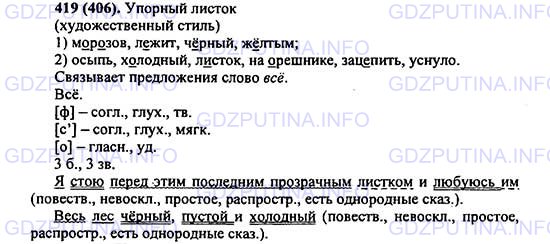 7. Итог урока.- Итак, пришло время подвести итоги. Весь наш урок был посвящён ответу на вопрос…? (что такое приставка)
- Выяснить, как вы это поняли, мне поможет игра –  «Да – нет »Приставка – это значимая часть слова?Приставка стоит после корня?Приставка образует новые слова?Приставка стоит перед корнем?Приставка самая главная часть слова?- Молодцы, вы хорошо поработали на уроке, всё прекрасно поняли и запомнили.8.Домашнее задание.
п 77, упр 417.Спасибо за внимание!Грамотный человек заслуживает уважения.Ещё слабо чувствовался запах краски, новой мебели и деревянного паркета. Дубовый паркет вздулся скрипучими пузырями. Пол был покрыт тёмным старинным паркетом.Синяя птичка -
«Выдели приставку»:
налить
перелить
полить
вылитьПодсказка
ПРИСТАВКИ
На-, пере-, по-, вы-Красная птичка -
«Вставь подходящую по смыслу приставку»:
…лить чай в чашку
…лить цветы
…лить воду из ведра
…лить сок из банки в кувшинПодсказка
ПРИСТАВКИ
На-, пере-, по-, вы-